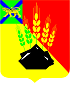 ДУМАМИХАЙЛОВСКОГО МУНИЦИПАЛЬНОГОРАЙОНАРЕШЕНИЕс. МихайловкаОб утверждении Порядка предоставления межбюджетных трансфертов из бюджета Михайловского муниципального района бюджетам поселений Михайловского муниципального района на осуществление части полномочий по дорожной деятельности в отношении автомобильных дорог местного значения в границах населенных пунктов, обеспечению безопасности дорожного движения, функционированию парковок, осуществлению контроля за сохранением дорогПринято Думой Михайловского                                                                        муниципального района	   							от 14.07.2022г   № 234В соответствии со статьей 142.4 Бюджетного кодекса Российской Федерации, Федеральным законом Российской Федерации от 06.10.2003 № 131-ФЗ «Об общих принципах организации местного самоуправления в Российской Федерации»,  Федеральным законом Российской Федерации от 08.11.2007 № 257-ФЗ «Об автомобильных дорогах и о дорожной деятельности в Российской Федерации и о внесении изменений в отдельные законодательные акты Российской Федерации» руководствуясь Уставом Михайловского муниципального района и  Положением  о  бюджетном процессе  в Михайловском  муниципальном районе1. Утвердить Порядок предоставления межбюджетных трансфертов из бюджета Михайловского муниципального района бюджетам поселений Михайловского муниципального района на осуществление части полномочий по дорожной деятельности в отношении автомобильных дорог местного значения в границах населенных пунктов, обеспечению безопасности дорожного движения, функционированию парковок, осуществлению контроля за сохранением  дорог.2. Настоящее решение вступает в силу после опубликования.Глава Михайловского муниципального  района -	             Глава администрации района                                                              В.В. Архиповс. Михайловка№  234-НПА18.07.2022Утвержденорешением Думы Михайловскогомуниципального районаот 14.07.2022 г. № 234ПОРЯДОКпредоставления межбюджетных трансфертов из бюджета Михайловского муниципального района бюджетам поселений Михайловского муниципального района на осуществление части полномочий по дорожной деятельности в отношении автомобильных дорог местного значения в границах населенных пунктов, обеспечению безопасности дорожного движения, функционированию парковок, осуществлению контроля за сохранением дорог1. Общие положенияНастоящим Порядком, принятым в соответствии со статьей 142.4 Бюджетного кодекса Российской Федерации, частью 3 статьи 65 Федерального закона от 6 октября 2003 г. № 131-ФЗ «Об общих принципах организации местного самоуправления в Российской Федерации», Федеральным законом Российской Федерации от 08.11.2007 № 257-ФЗ «Об автомобильных дорогах и о дорожной деятельности в Российской Федерации и о внесении изменений в отдельные законодательные акты Российской Федерации», Уставом Михайловского муниципального района, решением Думы Михайловского муниципального района от 31.03.2022 г. № 193 «Об утверждении Положения о бюджетном процессе в Михайловском  муниципальном районе» устанавливается порядок и условия предоставления межбюджетных трансфертов из бюджета Михайловского муниципального района бюджетам поселений Михайловского муниципального района на осуществление части полномочий по дорожной деятельности в отношении автомобильных дорог местного значения в границах населенных пунктов, обеспечению безопасности дорожного движения, функционированию парковок, осуществлению контроля за сохранением дорог.2. Порядок и условия предоставления межбюджетных трансфертов2.1. Целью предоставления межбюджетных трансфертов из бюджета Михайловского муниципального района бюджетам поселений Михайловского муниципального района является финансовое обеспечение переданных органами местного самоуправления Михайловского муниципального района органам местного самоуправления поселений Михайловского муниципального района на осуществление части полномочий по дорожной деятельности в отношении автомобильных дорог местного значения в границах населенных пунктов, обеспечению безопасности дорожного движения, функционированию парковок, осуществлению контроля за сохранением дорог, установленных в соответствии с Федеральным законом 06.10.2003 г. № 131-ФЗ «Об общих принципах местного самоуправления в Российской Федерации», в соответствии с заключаемыми соглашениями.2.2. Предоставление межбюджетных трансфертов из бюджета Михайловского муниципального района бюджетам поселений Михайловского муниципального района на реализацию цели, указанной в п. 2.1. настоящего Порядка осуществляется за счет средств бюджета Михайловского муниципального района.2.3. Межбюджетные трансферты из бюджета Михайловского муниципального района бюджету поселений Михайловского муниципального района отражаются в расходной части бюджета Михайловского муниципального района согласно классификации расходов бюджетов.2.4. Условием предоставления межбюджетных трансфертов является заключение соглашения между Администрацией Михайловского муниципального района и администрацией поселения о передаче части полномочий по дорожной деятельности в отношении автомобильных дорог местного значения в границах населенных пунктов, обеспечению безопасности дорожного движения, функционированию парковок, осуществлению контроля за сохранением дорог по форме в соответствии с Приложением № 1 к настоящему Порядку (далее – Соглашение).2.5. Расчёт объёма межбюджетных трансфертов из бюджета Михайловского муниципального района бюджету сельского поселения производится в соответствии с методикой согласно приложению № 2 к настоящему Порядку.2.6. Объем межбюджетных трансфертов утверждается в решении о бюджете Михайловского муниципального района на очередной финансовый год (очередной финансовый год и плановый  период) или посредством внесения изменений в решение о бюджете Михайловского муниципального района на очередной финансовый год (очередной финансовый год и плановый  период) или путем внесения изменений в сводную бюджетную роспись расходов бюджета Михайловского муниципального района на основании представленного ответственным за реализацию полномочий по дорожной деятельности в отношении автомобильных дорог местного значения в границах населенных пунктов, обеспечению безопасности дорожного движения, функционированию парковок, осуществлению контроля за сохранением дорог структурным подразделением администрации района расчета размера межбюджетных трансфертов, произведенного в соответствии с Приложением № 2 к настоящему Порядку в разрезе поселений.2.7. Межбюджетные трансферты из бюджета Михайловского муниципального района бюджету поселений Михайловского муниципального района предоставляются в пределах суммы, утвержденной решением о бюджете Михайловского муниципального района на очередной финансовый год (очередной финансовый год и плановый  период), и в соответствии с решением  о бюджете поселения.2.8. Межбюджетные трансферты из бюджета Михайловского муниципального района предоставляются бюджетам поселений Михайловского муниципального района на основании соглашений, заключенных между администрацией Михайловского муниципального района и  администрацией поселения.2.9. Соглашение о предоставлении межбюджетных трансфертов бюджету поселения Михайловского муниципального района должно содержать следующие положения:1) целевое назначение межбюджетных трансфертов;2) условия предоставления и расходования межбюджетных трансфертов;3) объем бюджетных ассигнований, предусмотренных на предоставление межбюджетных трансфертов;4) порядок перечисления межбюджетных трансфертов;5) сроки действия соглашения;6) порядок осуществления контроля за соблюдением условий, установленных для предоставления и расходования межбюджетных трансфертов;7)  финансовые санкции за неисполнение соглашений;8) иные условия.2.10. Подготовка проекта соглашения о предоставлении межбюджетных трансфертов бюджету поселения осуществляется главным распорядителем средств бюджета Михайловского муниципального района, производящим перечисление межбюджетных трансфертов.2.11. Межбюджетные трансферты из бюджета Михайловского муниципального района бюджету поселения Михайловского муниципального района предоставляются после заключения соглашения ежемесячно до 20 числа текущего месяца в соответствии с графиком к Соглашению.2.12. Межбюджетные трансферты из бюджета Михайловского муниципального района перечисляются в бюджет поселения путем зачисления денежных средств на счет администрации поселения, открытый в органе, осуществляющем кассовое исполнение бюджета.2.13. Остатки межбюджетных трансфертов, не использованных по состоянию на 1 января очередного финансового года подлежат возврату в бюджет Михайловского муниципального района 2.14. Межбюджетные трансферты подлежат возврату в бюджет Михайловского муниципального района в случаях:- выявления их нецелевого использования; - непредставления отчетности  по форме, утвержденной Приложением № 3 к настоящему Порядку;- представления недостоверных сведений в отчетности.2.15. В случае невозврата межбюджетных трансфертов в добровольном порядке указанные средства подлежат взысканию в бюджет Михайловского муниципального района в судебном порядке.2.16. Показателем результативности предоставления межбюджетных трансфертов является выполнение условий Соглашения.3.  Контроль и отчетность за использованием межбюджетных трансфертов3.1. Органы местного самоуправления поселения несут ответственность за целевое использование межбюджетных трансфертов, полученных из бюджета Михайловского муниципального района и достоверность представляемых отчетов об их использовании.3.2. Контроль за использованием межбюджетных трансфертов осуществляют главные распорядители (распорядители) средств  бюджета Михайловского муниципального района в лице структурного подразделения ответственного по данному направлению.3.3. Отчет об использовании межбюджетных трансфертов  представляется в управление финансов администрации Михайловского муниципального района ежеквартально до 5 числа месяца, следующего за отчетным по форме, установленным приложением № 3 к настоящему Порядку.Приложение № 1к Порядку предоставления межбюджетных трансфертов из бюджета Михайловского муниципального района бюджетам поселений Михайловского муниципального района на осуществление части полномочий по дорожной деятельности в отношении автомобильных дорог местного значения в границах населенных пунктов, обеспечению безопасности дорожного движения, функционированию парковок, осуществлению контроля за сохранением дорогСОГЛАШЕНИЕ № ________________между администрацией Михайловского муниципального района и администрацией _____________________ сельского поселения о передаче части полномочий по дорожной деятельности в отношении автомобильных дорог местного значения в границах населенных пунктов, обеспечению безопасности дорожного движения, функционированию парковок, осуществлению контроля за сохранением дорог на 202____ годс. Михайловка			          _________________Руководствуясь Конституцией Российской Федерации, ст. ст. 14,15,17 Федерального Закона от 06 октября 2003 г № 131-Ф3 «Об общих принципах организации местного самоуправления в Российской Федерации», законодательством Приморского края, Уставом Михайловского муниципального района, решением Думы Михайловского муниципального района от  __________________ № _______________  «О передаче полномочий поселениям Михайловского муниципального района делегированных Михайловским муниципальным районом на __________________ год»,  администрация Михайловского муниципального района Приморского края в лице главы Михайловского муниципального района – главы администрации района _______________________ (далее - администрация Михайловского муниципального района),  действующего на основании Устава, с одной стороны, и администрация ____________________ сельского поселения в лице главы  ________________________  (далее - администрация поселения), действующего на основании Устава __________________ поселения, с другой стороны, (именуемые далее «Стороны»), исходя из принципов невмешательства в исключительную компетентность друг друга, сотрудничества и взаимной ответственности за осуществление совместной деятельности, в целях повышения уровня и эффективности исполнения полномочий по вопросу местного значения, определённого пунктом ______ статьи ______ Федерального Закона от 6 октября № 131-Ф3 «Об общих принципах организации местного самоуправления в Российской Федерации», пришли к соглашению о нижеследующем:1. Предмет соглашения1.1. Предметом соглашения является передача администрацией Михайловского муниципального района администрации __________________  поселения части полномочий по дорожной деятельности в отношении автомобильных дорог местного значения в границах населенных пунктов, обеспечению безопасности дорожного движения, функционированию парковок, осуществлению контроля за сохранением дорог на 20___ год.2. Права и обязанности Сторон2.1. Администрация ____________________ поселения  принимает на себя обязательства по исполнению части полномочий по дорожной деятельности в отношении автомобильных дорог местного значения в границах населенных пунктов, обеспечению безопасности дорожного движения, функционированию парковок, осуществлению контроля за сохранением дорог на 20___ год.2.2. Администрация Михайловского муниципального района обеспечивает предоставление администрации ________________  поселения финансовых средств для осуществления части полномочий по дорожной деятельности в отношении автомобильных дорог местного значения в границах населенных пунктов, обеспечению безопасности дорожного движения, функционированию парковок, осуществлению контроля за сохранением дорог на 20____ год с передачей межбюджетных трансфертов предоставленных бюджету _________ поселения из бюджета Михайловского муниципального района в сумме ______________ (_____________________) рублей _____________ копеек  согласно расчету объема межбюджетных трансфертов на осуществление полномочий на 20_____  год.2.3. Администрация Михайловского муниципального района проводит плановые и внеплановые проверки деятельности администрации ___________ поселения по предмету настоящего Соглашения3. Размер межбюджетных трансфертов и порядок расчёта3.1. Общий объём межбюджетных трансфертов, предоставленных бюджету _____________ поселения из бюджета Михайловского муниципального района на осуществление указанных полномочий составляет ____________ (__________________) рублей _______ копеек.  3.2. Межбюджетные трансферты на осуществление указанных в разделе 1 предмета Соглашения полномочий администрация Михайловского муниципального района перечисляет в бюджет администрации ___________________  поселения ежемесячно до 20 числа текущего месяца в соответствии с графиком к Соглашению.3.3. За неисполнение настоящего Соглашения Стороны несут ответственность, предусмотренную действующим законодательством Российской Федерации.3.4. В случае нарушения сроков перечисления, установленных п.3.2 настоящего Соглашения администрация Михайловского муниципального района уплачивает пеню за каждый день просрочки в размере 1/300 ставки рефинансирования ЦБ РФ от суммы, подлежащей уплате.5. Срок действия соглашения 5.1. Администрация ________________ поселения наделяется переданными администрацией Михайловского муниципального района полномочиями согласно настоящему Соглашению на срок с ___ _______ 20____ года по 31 декабря 20___ года.5.2. Настоящее Соглашение вступает в силу с момента подписания.6. Досрочное прекращения действия Соглашения и порядок расторжения6.1. Настоящее Соглашение прекращает действие по истечении срока, предусмотренного разделом пятым настоящего Соглашения.6.2. Со стороны администрации Михайловского муниципального района Соглашение может быть досрочно расторгнуто в случае документально подтвержденного ненадлежащего исполнения администрацией ___________________ поселения полномочий по организации и осуществлению мероприятий, указанных в п. 2.1 раздела 2 настоящего Соглашения.6.3. Со стороны администрации ____________________  поселения Соглашение может быть расторгнуто в случае необеспечения финансовыми средствами в течении 30 дней с установленной даты платежа администрацией Михайловского муниципального района переданных полномочий по организации и осуществлению мероприятий, указанных п. 2.2 раздела два..6.4. Уведомление о намерении расторгнуть Соглашение Сторонами направляется в письменном виде за 20 дней до предполагаемой даты расторжения .7. Заключительные Положения7.1. Настоящее Соглашение составлено в двух экземплярах. Оба экземпляра Соглашения идентичны и имеют одинаковую силу.7.2. Внесение изменений и дополнений в Соглашение осуществляется по взаимному согласию Сторон и оформляется в письменном виде дополнительного соглашения. 8. Реквизиты и подписи сторонПриложение  к соглашению №_____от «_____»____202_ ГРАФИКперечисления межбюджетных трансфертов для осуществления части полномочий по дорожной деятельности в отношении автомобильных дорог местного значения в границах населенных пунктов, обеспечению безопасности дорожного движения, функционированию парковок, осуществлению контроля за сохранением дорог на 202_ годПриложение № 2к Порядку предоставления межбюджетных трансфертов из бюджета Михайловского муниципального района бюджетам поселений Михайловского муниципального района на осуществление части полномочий по дорожной деятельности в отношении автомобильных дорог местного значения в границах населенных пунктов, обеспечению безопасности дорожного движения, функционированию парковок, осуществлению контроля за сохранением дорогМетодикарасчета объема межбюджетных трансфертов из бюджета Михайловского муниципального района бюджетам сельских поселений Михайловского муниципального района на осуществление части полномочий по дорожной деятельности в отношении автомобильных дорог местного значения в границах населенных пунктов, обеспечению безопасности дорожного движения, функционированию парковок, осуществлению контроля за сохранением дорогОбъем межбюджетных трансфертов, предоставляемых из бюджета Михайловского муниципального района бюджету сельского поселения Михайловского муниципального района на части полномочий по дорожной деятельности в отношении автомобильных дорог местного значения в границах населенных пунктов, обеспечению безопасности дорожного движения, функционированию парковок, осуществлению контроля за сохранением дорог в соответствии с заключенными соглашениями (S) определяется по следующей формуле:S = C /N*Ni;где:С – сумма расходов (дорожный фонд) по обеспечению полномочий по дорожной деятельности в отношении автомобильных дорог местного значения в границах населенных пунктов, обеспечению безопасности дорожного движения, функционированию парковок, осуществлению контроля за сохранением дорог, предусмотренная решением о бюджете Михайловского муниципального района в рублях;N – общая площадь дорог местного значения поселений Михайловского района;Ni – площадь дорог местного значения  i-го поселения (м2).Приложение № 3 от 14.07.2022 г. № _________ Отчето расходовании финансовых средств, полученных в виде межбюджетных трансфертов из бюджета Михайловского муниципального района на осуществление части полномочий по дорожной деятельности в отношении автомобильных дорог местного значения в границах населенных пунктов, обеспечению безопасности дорожного движения, функционированию парковок, осуществлению контроля за сохранением дорог на территории ________________сельского поселения Михайловского муниципального района, переданных по соглашению от «___»___________202__г. № _______________________Единица измерения: тыс. рублей Глава ______________ поселения                  ________________        _________________                                                                                                (подпись)                             (расшифровка подписи)Главный бухгалтер                                 ___________________        ____________________                                                                                              (подпись)                             (расшифровка подписи)«______» _______________________20___ г.М. П.                                                        Администрация Михайловского муниципального района Администрация ____________ сельского поселения№п\пСумма межбюджетных трансфертов  (руб.)Месяц направления трансфертовИТОГО№Направление расходованияКБКПредусмотрено средств за счет межбюджетных трансфертов из бюджета Михайловского муниципального районаПоступило средств с начала годаИзрасходовано (кассовые расходы) за счет межбюджетных трансфертов Остаток неиспользованных средств на отчетную дату1…ИТОГО